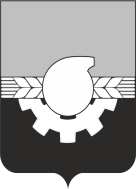 АДМИНИСТРАЦИЯ ГОРОДА КЕМЕРОВОПОСТАНОВЛЕНИЕ от 07.10.2021  № 2821О внесении изменений в постановление администрации города Кемерово от 04.02.2021 № 272 «Об уполномоченном органе по выявлению обстоятельств, свидетельствующих о необходимости оказания лицам из числа детей-сирот и детей, оставшихся без попечения родителей, содействия в преодолении трудной жизненной ситуации»В связи с кадровыми изменениями, на основании статьи 45 Устава города Кемерово1. Внести в постановление администрации города Кемерово                 от 04.02.2021 № 272 «Об уполномоченном органе по выявлению обстоятельств, свидетельствующих о необходимости оказания лицам из числа детей-сирот и детей, оставшихся без попечения родителей, содействия в преодолении трудной жизненной ситуации» (далее – постановление) следующие изменения:1.1. Приложение к постановлению изложить в редакции согласно приложению к настоящему постановлению.2. Комитету по работе со средствами массовой информации администрации города Кемерово (Н.Н. Горбачева) обеспечить официальное опубликование настоящего постановления.3. Контроль за исполнением настоящего постановления возложить на заместителя Главы города по социальным вопросам О.В. Коваленко.И.о. Главы города	       Д.В. Анисимов